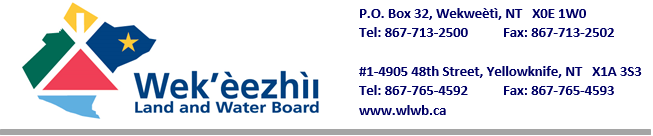 Application to Assign a Water LicenceDeclaration of AssignorI, 	(Print Name) representing 	(Name of Licensee) hereby request the Wek’èezhìi Land and Water Board (the Board) to approve the assignment of Licence No.  	dated 	(“the Licence”), to 	(the “Assignee”) of 		(Address of Assignee). Signature of Assignor	DateUndertaking of AssigneeI (a) 	(Print Name of Individual) OR(b) 	(Print Name of Corporation) a corporate entity incorporated  pursuant to  the  laws of (c) 		(the Proposed Assignee”) request that the Board approve the Assignment of the above named Licence from the Assignor to the Proposed Assignee pursuant to section 39 of the Waters Act.Acceptance of LICENCE TERMS AND CONDITIONS, LIABILITIES INCURRED AND SECURITY DUEI further declare that effective on the date the Board approves the assignment of the Licence, I undertake and hereby accept  responsibility  for  the  performance  of  all  of  the  terms  and  conditions  of  the  Licence  and  any  and          all requirements found in the Waters Act and Waters Regulations that were imposed on the Assignor AND agree to accept and be responsible for all liabilities incurred as a result of the Assignor’s actions to date under the Licence AND undertake to pay any security required of the Assignor  when  the  Licence  was granted, before initiating any activity under the Licence.I have read this application and fully understand the responsibilities I am undertaking through the assignment of thisWater Licence.Date:Individual Assignee:Individual Assignee (Print):ORPer:  	Witnessed by: Witness (Print): Address of Witness:(Signature of Assignee for Corporate Entity)(Print Name and Position in Corporation)	(Affix Corporate Seal Here)